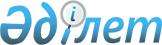 "Қазақстан Республикасы Ұлттық ұланының әскери-дәрігерлік сараптама өткізу қағидаларын және Әскери-дәрігерлік, сараптама органдары туралы ережені бекіту туралы" Қазақстан Республикасы Ішкі істер министрінің 2015 жылғы 17 ақпандағы № 118 бұйрығына өзгеріс енгізу туралы
					
			Күшін жойған
			
			
		
					Қазақстан Республикасы Ішкі істер министрінің 2020 жылғы 14 қаңтардағы № 16 бұйрығы. Қазақстан Республикасының Әділет министрлігінде 2020 жылғы 20 қаңтарда № 19895 болып тіркелді. Күші жойылды - Қазақстан Республикасы Ішкі істер министрінің 2020 жылғы 16 қазандағы № 717 бұйрығымен
      Ескерту. Күші жойылды – ҚР Ішкі істер министрінің 16.10.2020 № 717 (алғаш ресми жарияланғаннан кейін күнтізбелік он күн өткен соң қолданысқа енгізіледі) бұйрығымен.
      БҰЙЫРАМЫН:
      1. "Қазақстан Республикасы Ұлттық ұланының әскери-дәрігерлік сараптама өткізу қағидаларын және Әскери-дәрігерлік, сараптама органдары туралы ережені бекіту туралы" Қазақстан Республикасы Ішкі істер министрінің 2015 жылғы 17 ақпандағы № 118 бұйрығына (Нормативтік құқықтық актілерді мемлекеттік тіркеу тізілімінде № 10337 болып тіркелген, 2015 жылғы 20 сәуірде "Әділет" ақпараттық-құқықтық жүйесінде жарияланған) мынадай өзгеріс енгізілсін:
      көрсетілген бұйрықпен бекітілген Қазақстан Республикасы Ұлттық ұланының әскери-дәрігерлік сараптама өткізу қағидаларында:
      124-тармақтың бірінші бөлігі мынадай редакцияда жазылсын:
      "124. Осы Қағидалардың 121-123-тармақтарында көрсетілген санаттағы азаматтарға науқастанудың себепті байланысын анықтау кезінде штаттық ӘДК "Иондаушы сәулелену әсерімен байланысты аурулардың тізбесін және себептік байланысын анықтау қағидаларын бекіту туралы" Қазақстан Республикасы Денсаулық сақтау министрінің 2019 жылғы 10 сәуірдегі № ҚР ДСМ-24 бұйрығымен (Нормативтік құқықтық актілерді мемлекеттік тіркеу тізілімінде № 18499 болып тіркелген) бекітілген Иондаушы сәулелену әсерімен байланысты аурулардың тізбесін, Қазақстан Республикасы және Ресей Федерациясы қорғаныс министрліктерінің әскери қызмет өткеру туралы архивтік деректерін басшылыққа алады.".
      2. Қазақстан Республикасы Ұлттық ұланының Бас қолбасшылығы (Р.Ф. Жақсылықов) Қазақстан Республикасының заңнамасында белгіленген тәртіппен:
      1) осы бұйрықты Қазақстан Республикасы Әділет министрлігінде мемлекеттік тіркеуді;
      2) осы бұйрықты Қазақстан Республикасы Ішкі істер министрлігінің интернет-ресурсына орналастыруды;
      3) осы бұйрықты Қазақстан Республикасы Әділет министрлігінде мемлекеттік тіркегеннен кейін он жұмыс күні ішінде осы тармақтың 1) және 2) тармақшаларында көзделген іс-шаралардың орындалуы туралы мәліметтерді Қазақстан Республикасы Ішкі істер министрлігінің Заң департаментіне ұсынуды қамтамасыз етсін.
      3. Осы бұйрықтың орындалуын бақылау Қазақстан Республикасы Ұлттық ұланының Бас қолбасшысына жүктелсін. 
      4. Осы бұйрық алғашқы ресми жарияланған күнінен кейін күнтізбелік он күн өткен соң қолданысқа енгізіледі.
      "КЕЛІСІЛДІ"
      Қазақстан Республикасы
      Денсаулық сақтау министрлігі
      2020 жылғы "____" _________
					© 2012. Қазақстан Республикасы Әділет министрлігінің «Қазақстан Республикасының Заңнама және құқықтық ақпарат институты» ШЖҚ РМК
				
      Қазақстан Республикасы 
Ішкі істер Министрі 

Е. Тургумбаев
